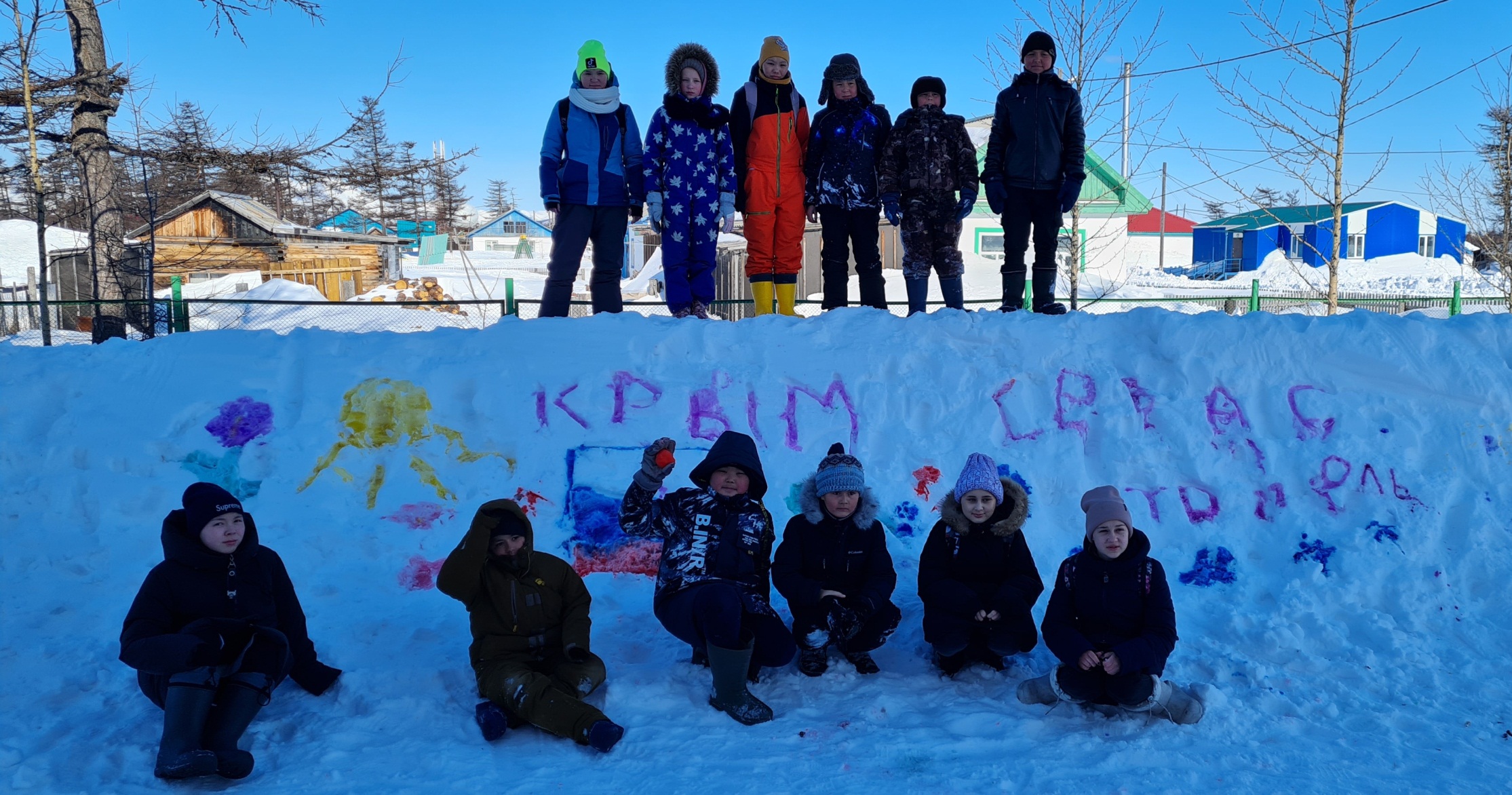 17 марта 2022г учащиеся 1-9 классов приняли участие в мероприятии «Рисунки на снегу: Крым, Россия, Севастополь-вместе навсегда!»